1. 88°, 82°, 117° су три унутрашња угла једног четвороугла , тада је његов четврти унутрашњи угао73°75°63°83°2. У четвороуглу је α1 ​=61°, β1 ​=97° и γ=116°δ1 =42°δ1 =112°δ1 =138°δ1 ​=128°3. Паралелограми који имају све странице једнаке сутрапезквадратправоугаоникромбоидромб4. Паралелограм који има једнаке дијагонале и једнаке странице се зовеквадратромбоидромбправоугаоник5. Збир два унутрашња угла у паралелограму је 148° Оштар угао паралелограма је106°74°64°32°6. Туп угао једнакокраког трапеза је 127° Тада је његов оштар угао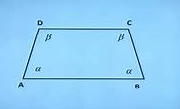 37°53°33°43°7. Један угао правоуглог трапеза је осам пута већи од другог. Тада су његови углови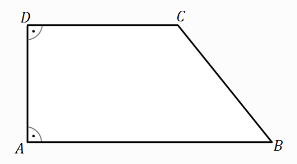 90°,12°,96°,90°90°,30°,150°,90°90°,20°,160°,90°90°,15°,120°,90°8. Основице трапеза су a=8,2cm и b=3,4cm Тада је његова средња линија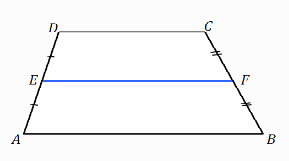 m=13cmm=5,8cmm=11,6cmm=5,3cm9. Неконвексан четвороугао је на слици број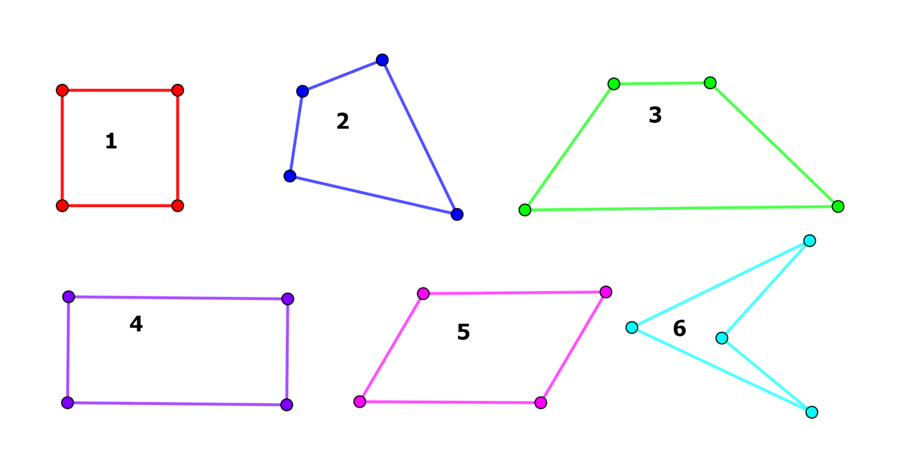 _______. 